The impact of STEM subjects on students entering the workplace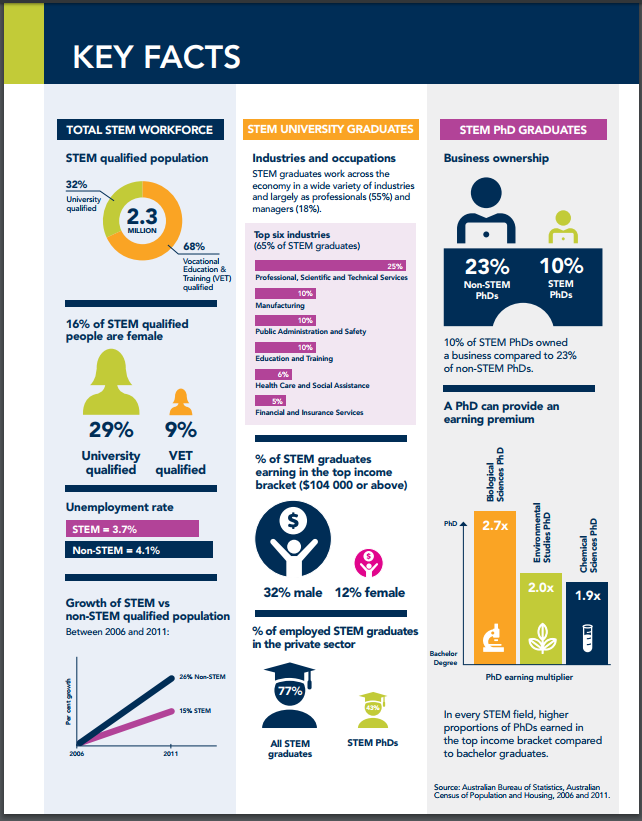 